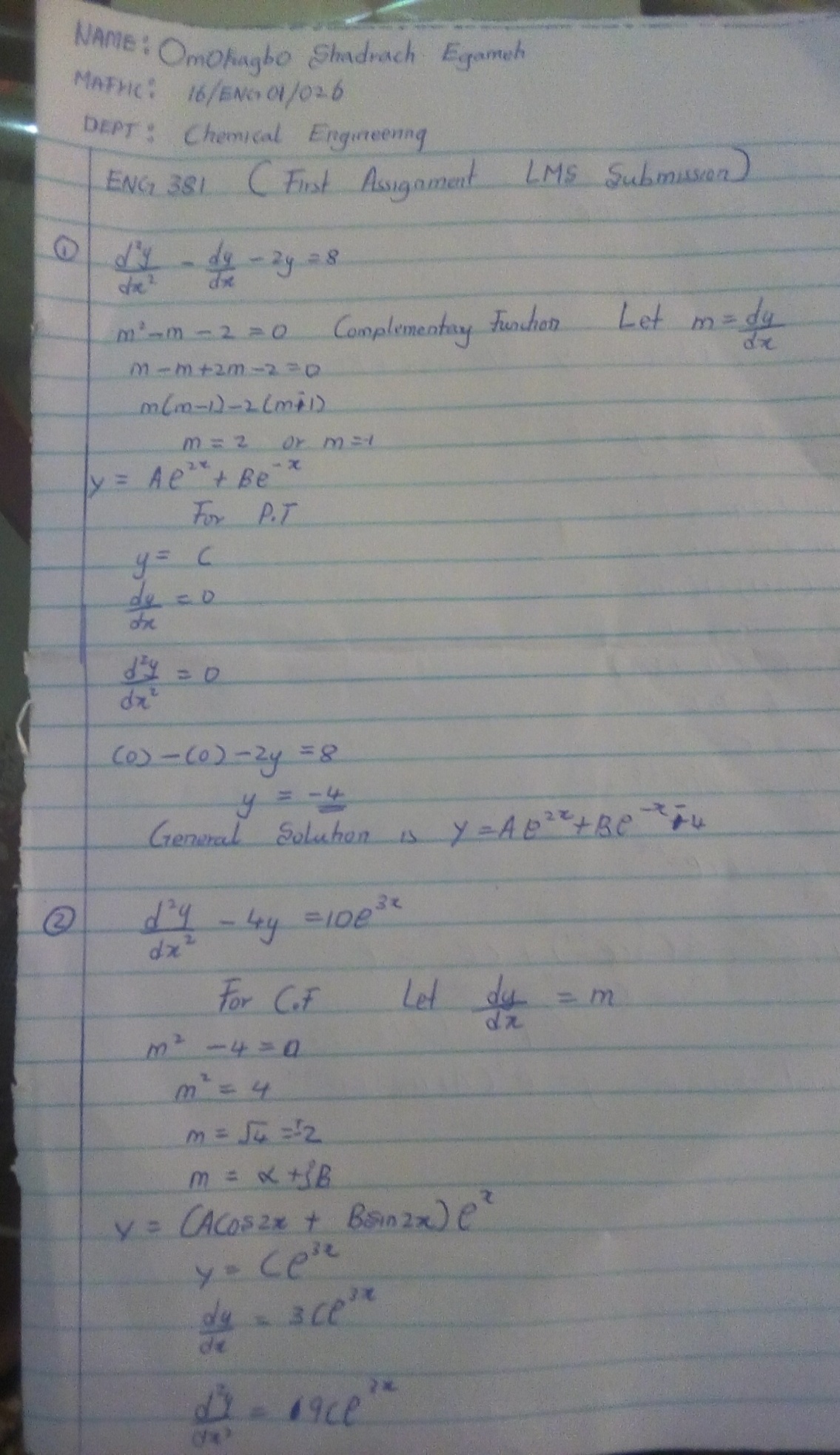 W